от 18.10.2018  № 1460О внесении изменений в постановление администрации Волгограда от 11 мая 2018 г. № 561 «Об утверждении административного регламента по предоставлению муниципальной услуги «Передача в собственность граждан занимаемых ими жилых помещений муниципального жилищного фонда Волгограда в порядке приватизации»В соответствии с Федеральным законом от 27 июля 2010 г. № 210-ФЗ
«Об организации предоставления государственных и муниципальных услуг», постановлением администрации Волгограда от 29 марта 2011 г. № 747
«Об утверждении Порядка разработки и утверждения административных
регламентов предоставления муниципальных услуг», руководствуясь
статьями 7, 39 Устава города-героя Волгограда, администрация ВолгоградаПОСТАНОВЛЯЕТ:1. Внести в административный регламент по предоставлению муниципальной услуги «Передача в собственность граждан занимаемых ими жилых
помещений муниципального жилищного фонда Волгограда в порядке приватизации», утвержденный постановлением администрации Волгограда от 11 мая 2018 г. № 561 «Об утверждении административного регламента по предоставлению муниципальной услуги «Передача в собственность граждан занимаемых ими жилых помещений муниципального жилищного фонда Волгограда в порядке приватизации», следующие изменения:1.1. В разделе 1:1.1.1. В подпункте 1.5.5 слова «(www.volganet.ru)» заменить словами «(www.volgograd.ru)».1.1.2. В абзацах первом, втором подпункта 1.5.6 слова «, региональный портал» исключить.1.2. В разделе 2:1.2.1. Пункт 2.4 изложить в следующей редакции:«2.4. При предоставлении муниципальной услуги специалисты департамента, ГКУ ВО «МФЦ» не вправе требовать от заявителя:представления документов и информации или осуществления действий, представление или осуществление которых не предусмотрено нормативными правовыми актами, регулирующими отношения, возникающие в связи с предоставлением муниципальной услуги;представления документов и информации, в том числе подтверждающих внесение заявителем платы за предоставление муниципальной услуги, которые находятся в распоряжении департамента, иных государственных органов, органов местного самоуправления либо подведомственных государственным органам или органам местного самоуправления организаций, участвующих в предоставлении предусмотренных частью 1 статьи 1 Федерального закона от 27 июля 2010 г. № 210-ФЗ «Об организации предоставления государственных и муниципальных услуг» муниципальных услуг, в соответствии с нормативными правовыми актами Российской Федерации, нормативными правовыми актами субъектов Российской Федерации, муниципальными правовыми актами Волгограда, за исключением документов, включенных в определенный частью 6 статьи 7 указанного закона перечень документов. Заявитель вправе представить указанные документы и информацию в департамент по собственной инициативе;осуществления действий, в том числе согласований, необходимых для
получения муниципальной услуги и связанных с обращением в иные государственные органы, органы местного самоуправления, организации, за исключением получения услуг и получения документов и информации, предоставляемых в результате предоставления таких услуг, включенных в перечни, указанные в части 1 статьи 9 Федерального закона от 27 июля 2010 г. № 210-ФЗ «Об организации предоставления государственных и муниципальных услуг»;представления документов и информации, отсутствие и (или) недостоверность которых не указывались при первоначальном отказе в приеме документов, необходимых для предоставления муниципальной услуги, либо в предоставлении муниципальной услуги, за исключением следующих случаев:изменение требований нормативных правовых актов, касающихся предоставления муниципальной услуги, после первоначальной подачи заявления о предоставлении муниципальной услуги;наличие ошибок в заявлении о предоставлении муниципальной услуги и документах, поданных заявителем после первоначального отказа в приеме документов, необходимых для предоставления муниципальной услуги, либо в предоставлении муниципальной услуги и не включенных в представленный ранее комплект документов;истечение срока действия документов или изменение информации после первоначального отказа в приеме документов, необходимых для предоставления муниципальной услуги, либо в предоставлении муниципальной услуги;выявление документально подтвержденного факта (признаков) ошибочного или противоправного действия (бездействия) должностного лица департамента, работника ГКУ ВО «МФЦ», работника организации, привлекаемой
ГКУ ВО «МФЦ» в соответствии с частью 1.1 статьи 16 Федерального закона
от 27 июля 2010 г. № 210-ФЗ «Об организации предоставления государственных и муниципальных услуг», при первоначальном отказе в приеме документов,
необходимых для предоставления муниципальной услуги, либо в предоставлении муниципальной услуги, о чем в письменном виде за подписью руководителя
департамента, руководителя ГКУ ВО «МФЦ» при первоначальном отказе в приеме документов, необходимых для предоставления муниципальной услуги, либо руководителя организации, привлекаемой ГКУ ВО «МФЦ» в соответствии с частью 1.1 статьи 16 Федерального закона от 27 июля 2010 г. № 210-ФЗ
«Об организации предоставления государственных и муниципальных услуг», уведомляется заявитель, а также приносятся извинения за доставленные неудобства.».1.2.2. В подпункте 2.8.3.1, абзаце пятом пункта 2.11 слова «, региональный портал» исключить.1.2.3. Пункт 2.16 дополнить абзацем следующего содержания:«В случае внесения изменений в выданный по результатам предоставления муниципальной услуги документ, направленных на исправление ошибок,
допущенных по вине департамента, и (или) его должностного лица, ГКУ ВО «МФЦ» и (или) работника ГКУ ВО «МФЦ», плата с заявителя не взимается.».1.3. В разделе 3:1.3.1. В пункте 3.2 слова «(www.volganet.ru)» заменить словами «(www.volgograd.ru)».1.3.2. Подпункт 3.6.6 изложить в следующей редакции:«3.6.6. Выдача результатов предоставления муниципальной услуги при личном обращении заявителя осуществляется в департаменте или в ГКУ ВО «МФЦ» в соответствии с адресами местонахождения и графиком работы, указанными соответственно в подпунктах 1.5.1, 1.5.3 раздела 1 настоящего административного регламента в зависимости от места подачи заявления.».1.4. Раздел 5 изложить в следующей редакции:«5. Досудебный (внесудебный) порядок обжалования решений и действий (бездействия) департамента, ГКУ ВО «МФЦ», организаций, указанных в части 1.1 статьи 16 Федерального закона от 27 июля 2010 г. № 210-ФЗ «Об организации предоставления государственных и муниципальных услуг»,а также их должностных лиц, работников5.1. Заявитель вправе подать жалобу на решения и действия (бездействие) департамента, его должностных лиц, ГКУ ВО «МФЦ», его работников, организаций, привлекаемых ГКУ ВО «МФЦ» в соответствии с частью 1.1 статьи 16
Федерального закона от 27 июля 2010 г. № 210-ФЗ «Об организации предоставления государственных и муниципальных услуг», а также их работников, в том числе в следующих случаях:5.1.1. Нарушение срока регистрации заявления о предоставлении муниципальной услуги и запроса, указанного в статье 15.1 Федерального закона
от 27 июля 2010 г. № 210-ФЗ «Об организации предоставления государственных и муниципальных услуг».5.1.2. Нарушение срока предоставления муниципальной услуги. В указанном случае досудебное (внесудебное) обжалование заявителем решений и
действий (бездействия) ГКУ ВО «МФЦ», работника ГКУ ВО «МФЦ» возможно в случае, если на ГКУ ВО «МФЦ», решения и действия (бездействие) которого обжалуются, возложена функция по предоставлению муниципальной услуги в полном объеме в порядке, определенном частью 1.3 статьи 16 Федерального
закона от 27 июля 2010 г. № 210-ФЗ «Об организации предоставления государственных и муниципальных услуг».5.1.3. Требование у заявителя документов или информации либо осуществления действий, представление или осуществление которых не предусмотрено нормативными правовыми актами Российской Федерации, нормативными правовыми актами субъектов Российской Федерации, муниципальными правовыми актами Волгограда для предоставления муниципальной услуги.5.1.4. Отказ в приеме документов, представление которых предусмотрено нормативными правовыми актами Российской Федерации, нормативными правовыми актами Волгоградской области, муниципальными правовыми актами Волгограда для предоставления муниципальной услуги, у заявителя.5.1.5. Отказ в предоставлении муниципальной услуги, если основания
отказа не предусмотрены федеральными законами и принятыми в соответствии с ними иными нормативными правовыми актами Российской Федерации, законами и иными нормативными правовыми актами Волгоградской области, муниципальными правовыми актами Волгограда. В указанном случае досудебное (внесудебное) обжалование заявителем решений и действий (бездействия)
ГКУ ВО «МФЦ», работника ГКУ ВО «МФЦ» возможно в случае, если на
ГКУ ВО «МФЦ», решения и действия (бездействие) которого обжалуются,
возложена функция по предоставлению муниципальной услуги в полном объеме в порядке, определенном частью 1.3 статьи 16 Федерального закона от 27 июля 2010 г. № 210-ФЗ «Об организации предоставления государственных и муниципальных услуг».5.1.6. Затребование с заявителя при предоставлении муниципальной услуги платы, не предусмотренной нормативными правовыми актами Российской Федерации, нормативными правовыми актами Волгоградской области,
муниципальными правовыми актами Волгограда.5.1.7. Отказ департамента, должностного лица департамента, ГКУ ВО «МФЦ», работника ГКУ ВО «МФЦ» в исправлении допущенных опечаток и ошибок в документах, выданных в результате предоставления муниципальной услуги, либо нарушение установленного срока таких исправлений.5.1.8. Нарушение срока или порядка выдачи документов по результатам предоставления муниципальной услуги.5.1.9. Приостановление предоставления муниципальной услуги, если
основания приостановления не предусмотрены федеральными законами и принятыми в соответствии с ними иными нормативными правовыми актами Российской Федерации, законами и иными нормативными правовыми актами Волгоградской области, муниципальными правовыми актами Волгограда. В указанном случае досудебное (внесудебное) обжалование заявителем решений и действий (бездействия) ГКУ ВО «МФЦ», работника ГКУ ВО «МФЦ» возможно в случае, если на ГКУ ВО «МФЦ», решения и действия (бездействие) которого обжалуются, возложена функция по предоставлению муниципальной услуги в полном объеме в порядке, определенном частью 1.3 статьи 16 Федерального закона от 27 июля 2010 г. № 210-ФЗ «Об организации предоставления государственных и муниципальных услуг».5.1.10. Требование у заявителя при предоставлении муниципальной услуги документов или информации, отсутствие и (или) недостоверность которых не указывались при первоначальном отказе в приеме документов, необходимых для предоставления муниципальной услуги, либо в предоставлении муниципальной услуги, за исключением случаев, предусмотренных пунктом 4
части 1 статьи 7 Федерального закона от 27 июля 2010 г. № 210-ФЗ «Об организации предоставления государственных и муниципальных услуг». В указанном случае досудебное (внесудебное) обжалование заявителем решений и действий (бездействия) ГКУ ВО «МФЦ», работника ГКУ ВО «МФЦ» возможно в случае, если на ГКУ ВО «МФЦ», решения и действия (бездействие) которого обжалуются, возложена функция по предоставлению соответствующих муниципальных услуг в полном объеме в порядке, определенном частью 1.3 статьи 16 Федерального закона от 27 июля 2010 г. № 210-ФЗ «Об организации предоставления государственных и муниципальных услуг».5.2. Жалоба должна содержать:наименование департамента, его должностного лица, ГКУ ВО «МФЦ», его работника, организаций, привлекаемых ГКУ ВО «МФЦ» в соответствии с частью 1.1 статьи 16 Федерального закона от 27 июля 2010 г. № 210-ФЗ
«Об организации предоставления государственных и муниципальных услуг»,
их работников, решения и действия (бездействие) которых обжалуются;фамилию, имя, отчество (последнее – при наличии), сведения о месте жительства заявителя – физического лица либо наименование, сведения о месте нахождения заявителя – юридического лица, а также номер (номера) контактного телефона, адрес (адреса) электронной почты (при наличии) и почтовый адрес, по которым должен быть направлен ответ заявителю;сведения об обжалуемых решениях и действиях (бездействии) департамента, его должностного лица, ГКУ ВО «МФЦ», его работника, организаций, привлекаемых ГКУ ВО «МФЦ» в соответствии с частью 1.1 статьи 16 Федерального закона от 27 июля 2010 г. № 210-ФЗ «Об организации предоставления
государственных и муниципальных услуг», их работников;доводы, на основании которых заявитель не согласен с решениями и действиями (бездействием) департамента, его должностных лиц, ГКУ ВО «МФЦ», работника ГКУ ВО «МФЦ», организаций, привлекаемых ГКУ ВО «МФЦ» в соответствии с частью 1.1 статьи 16 Федерального закона от 27 июля 2010 г. № 210-ФЗ «Об организации предоставления государственных и муниципальных услуг», их работников. Заявителем могут быть представлены документы (при наличии), подтверждающие доводы заявителя, либо их копии.5.3. Жалоба на действия (бездействие) и решения руководителя департамента подается в администрацию Волгограда и рассматривается заместителем главы Волгограда, координирующим деятельность департамента, жалоба на действия (бездействие) и решения иных должностных лиц департамента подается в департамент и рассматривается руководителем департамента.5.4. Жалоба на решения и действия (бездействие) работника ГКУ ВО «МФЦ» подается руководителю ГКУ ВО «МФЦ». Жалоба на решения и действия (бездействие) ГКУ ВО «МФЦ» подается учредителю ГКУ ВО «МФЦ» или должностному лицу, уполномоченному нормативным правовым актом Волгоградской области. Жалоба на решения и действия (бездействие) работников организаций, привлекаемых ГКУ ВО «МФЦ» в соответствии с частью 1.1 статьи 16 Федерального закона от 27 июля 2010 г. № 210-ФЗ «Об организации предоставления государственных и муниципальных услуг», подается руководителям этих организаций.5.5. Жалоба на решения и действия (бездействие) департамента, его должностных лиц при предоставлении муниципальной услуги может быть направлена по почте, через ГКУ ВО «МФЦ», официальный сайт администрации Волгограда на странице департамента в разделе «Прочие документы», с использованием информационно-телекоммуникационной сети Интернет, федеральной государственной информационной системы «Единый портал государственных и муниципальных услуг (функций)» (www.gosuslugi.ru), а также может быть принята при личном приеме заявителя.5.6. Жалоба на решения и действия (бездействие) ГКУ ВО «МФЦ»,
его работника может быть направлена по почте, с использованием информационно-телекоммуникационной сети Интернет, официального сайта ГКУ ВО «МФЦ», федеральной государственной информационной системы «Единый портал государственных и муниципальных услуг (функций)» (www.gosuslugi.ru), а также может быть принята при личном приеме заявителя.5.7. Жалоба на решения и действия (бездействие) организаций, привлекаемых ГКУ ВО «МФЦ» в соответствии с частью 1.1 статьи 16 Федерального
закона от 27 июля 2010 г. № 210-ФЗ «Об организации предоставления государственных и муниципальных услуг», а также их работников может быть направлена по почте, с использованием информационно-телекоммуникационной сети Интернет, официальных сайтов этих организаций, федеральной государственной информационной системы «Единый портал государственных и муниципальных услуг (функций)» (www.gosuslugi.ru), а также может быть принята при личном приеме заявителя.5.8. Жалоба, поступившая в администрацию Волгограда, департамент, ГКУ ВО «МФЦ», учредителю ГКУ ВО «МФЦ», в организации, привлекаемые ГКУ ВО «МФЦ» в соответствии с частью 1.1 статьи 16 Федерального закона
от 27 июля 2010 г. № 210-ФЗ «Об организации предоставления государственных и муниципальных услуг», подлежит рассмотрению в течение 15 рабочих дней со дня ее регистрации, а в случае обжалования отказа департамента, ГКУ ВО «МФЦ», организаций, привлекаемых ГКУ ВО «МФЦ» в соответствии с частью 1.1 статьи 16 Федерального закона от 27 июля 2010 г. № 210-ФЗ «Об организации предоставления государственных и муниципальных услуг», в приеме документов у заявителя либо в исправлении допущенных опечаток и ошибок или в случае обжалования нарушения установленного срока таких исправлений – в течение пяти рабочих дней со дня регистрации жалобы.5.9. По результатам рассмотрения жалобы принимается одно из следующих решений:5.9.1. Жалоба удовлетворяется, в том числе в форме отмены принятого решения, исправления допущенных опечаток и ошибок в документах, выданных в результате предоставления муниципальной услуги, возврата заявителю денежных средств, взимание которых не предусмотрено нормативными правовыми актами Российской Федерации, нормативными правовыми актами Волгоградской области, муниципальными правовыми актами Волгограда.5.9.2. В удовлетворении жалобы отказывается.5.10. Основаниями для отказа в удовлетворении жалобы являются:5.10.1. Признание правомерными действий (бездействия) лиц, участвующих в предоставлении муниципальной услуги.5.10.2. Наличие вступившего в законную силу решения суда по жалобе о том же предмете и по тем же основаниям.5.10.3. Подача жалобы лицом, полномочия которого не подтверждены в порядке, установленном действующим законодательством Российской Федерации.5.11. В случае если в письменной жалобе не указаны фамилия заявителя, направившего жалобу, и почтовый адрес, по которому должен быть направлен ответ, ответ на жалобу не дается.5.12. Должностное лицо, работник, наделенные полномочиями по рассмотрению жалоб, при получении жалобы, в которой содержатся нецензурные либо оскорбительные выражения, угрозы жизни, здоровью и имуществу лиц, участвующих в предоставлении муниципальной услуги, а также членов их семей, вправе оставить жалобу без ответа по существу поставленных в ней вопросов и сообщить заявителю о недопустимости злоупотребления правом.5.13. В случае если текст письменной жалобы не поддается прочтению, она оставляется без ответа, о чем в течение семи дней со дня регистрации жалобы сообщается лицу, направившему жалобу, если его фамилия и почтовый адрес поддаются прочтению.5.14. Не позднее дня, следующего за днем принятия решения по результатам рассмотрения жалобы, заявителю в письменной форме и по желанию заявителя в электронной форме направляется мотивированный ответ о результатах рассмотрения жалобы.5.15. В случае признания жалобы подлежащей удовлетворению в ответе заявителю дается информация о действиях департамента, ГКУ ВО «МФЦ» либо организации, привлекаемой ГКУ ВО «МФЦ» в соответствии с частью 1.1 статьи 16 Федерального закона от 27 июля 2010 г. № 210-ФЗ «Об организации предоставления государственных и муниципальных услуг», в целях незамедлительного устранения выявленных нарушений при предоставлении муниципальной услуги, а также приносятся извинения за доставленные неудобства и указывается информация о дальнейших действиях, которые необходимо совершить заявителю в целях получения муниципальной услуги.5.16. В случае признания жалобы не подлежащей удовлетворению в ответе заявителю даются аргументированные разъяснения о причинах принятого решения, а также информация о порядке обжалования принятого решения.5.17. В случае установления в ходе или по результатам рассмотрения жалобы признаков состава административного правонарушения или преступления должностное лицо, работник, наделенные полномочиями по рассмотрению жалоб, незамедлительно направляют имеющиеся материалы в органы прокуратуры.5.18. Заявители вправе обжаловать решения, принятые по результатам рассмотрения жалобы, в судебном порядке в соответствии с действующим законодательством Российской Федерации.5.19. Заявитель имеет право на получение информации и документов,
необходимых для обоснования и рассмотрения жалобы, а также вправе представлять документы либо их копии (при наличии), подтверждающие свои доводы.5.20. Информация о порядке подачи и рассмотрения жалобы размещается на официальном сайте администрации Волгограда в информационно-телекоммуникационной сети Интернет на странице департамента в разделе «Объявление», в федеральной государственной информационной системе «Единый портал государственных и муниципальных услуг (функций)» (www.gosuslugi.ru), на информационном стенде департамента, а также сообщается заявителю должностными лицами департамента при личном приеме, с использованием информационно-телекоммуникационной сети Интернет, почтовой, телефонной связи, посредством электронной почты, через ГКУ ВО «МФЦ».».2. Департаменту муниципального имущества администрации Волгограда обеспечить внесение соответствующих изменений в государственную информационную систему «Региональный реестр государственных и муниципальных услуг (функций) Волгоградской области» и обеспечить контроль за обновлением сведений об услугах на Едином портале государственных и муниципальных услуг (функций) (www.gosuslugi.ru), официальном портале Губернатора и Администрации Волгоградской области (www.volgograd.ru).3. Настоящее постановление вступает в силу со дня его официального опубликования.4. Контроль за исполнением настоящего постановления возложить на первого заместителя главы Волгограда Пешкову И.С.Глава Волгограда                                                                                                                  В.В.Лихачев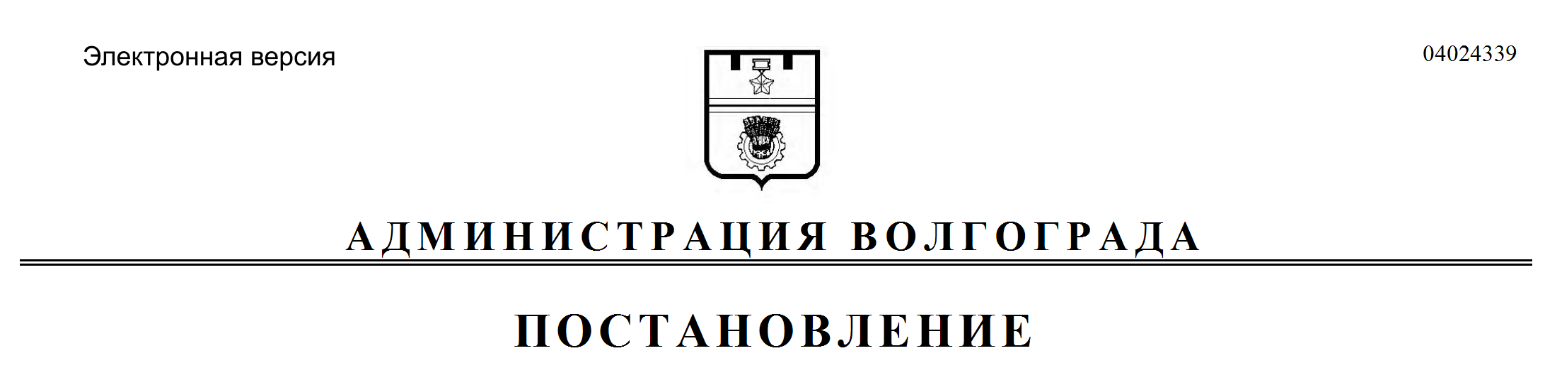 